Publicado en Logroño el 22/03/2019 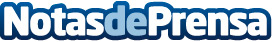 Cesens® revoluciona el mercado de la agricultura 4.0 con su nueva app gratuitaEntre las nuevas funcionalidades se incluye el alta de fincas por medio de parcelas SIGPAC y la visualización de mapas de teledetección por satélite (Indice de Vegetación de Diferencia Normalizada NDVI) de forma totalmente gratuitaDatos de contacto:PabloComunicación Encore-Lab941273376Nota de prensa publicada en: https://www.notasdeprensa.es/cesens-revoluciona-el-mercado-de-la Categorias: Nacional Hardware Ecología Industria Alimentaria Software Dispositivos móviles http://www.notasdeprensa.es